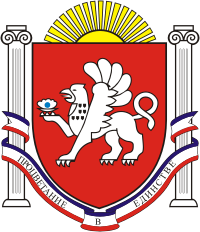 СКВОРЦОВСКИЙ СЕЛЬСКИЙ СОВЕТСИМФЕРОПОЛЬСКОГО  РАЙОНАРЕСПУБЛИКИ  КРЫМ40-я сессия    1   созываРЕШЕНИЕ №4с. Скворцово                                                                                                              08 мая  2018 гО передаче части полномочий по разработке и утверждению программ комплексного развития систем коммунальной инфраструктуры Скворцовского сельского поселения в Республике Крым В соответствии с частью 1 статьи 14,  частью 4 ст. 15, п. 6.1. части 1 статьи 17 Федерального закона  от  06.10.2003 № 131-ФЗ «Об общих принципах организации местного самоуправления в Российской Федерации», статьей 8 Градостроительного кодекса Российской Федерации, руководствуясь решением 34 сессии Симферопольского районного совета 1 созыва от 01.04.2016 № 469 «Об утверждении Порядка заключения органами местного самоуправления муниципального образования Симферопольский район Республики Крым соглашений с органами местного самоуправления отдельных поселений, входящих в состав муниципального образования Симферопольский район Республики Крым, о передаче (принятии) осуществления части полномочий по решению вопросов местного значения» (с изменениями),   Уставом муниципального образования Скворцовское сельское поселение Симферопольского района Республики Крым, СКВОРЦОВСКИЙ СЕЛЬСКИЙ СОВЕТ  РЕШИЛ:1. Передать часть полномочий, по разработке и утверждению программ комплексного развития систем коммунальной инфраструктуры Скворцовского сельского поселения в Республике Крым для решения вопросов местного значения, предусмотренных пунктами 4,18 части 1 статьи 14 Федерального закона от 06.10.2003 № 131-ФЗ «Об общих принципах организации местного самоуправления в Российской Федерации» на срок до    31 декабря 2019 года.2. Администрации Скворцовского сельского поселения принять во внимание, что финансирование мероприятий, связанных с разработкой и утверждением программ комплексного развития систем коммунальной инфраструктуры Скворцовского сельского поселения, осуществляется за счет средств субсидии в 2018 году из бюджета Республики Крым бюджету муниципального образования Симферопольский район Республики Крым.3. Поручить администрации Скворцовского сельского поселения заключить с администрацией Симферопольского района Республики Крым соглашение о передаче полномочий, указанных в п. 1 настоящего решения.4.Администрации Скворцовского сельского поселения в срок до _________2018г.  направить заверенную копию настоящего решения и выписку из протокола заседания сельского совета в администрацию Симферопольского района Республики Крым.  5.Настоящее решение подлежит размещению на информационном стенде в администрации Скворцовского сельского поселения, расположенном по адресу: с. Скворцово, ул. Калинина, 59, а также на официальном сайте в  информационно-телекоммуникационной сети Интернет: скворцовский.рф.6.Решение вступает в силу со дня  его опубликования.7.Контроль за исполнением настоящего решения возложить оставляю за собой.Председатель Скворцовскогосельского совета  Р.Ю.Дермоян